Les cocottes de Juliette………..et son renard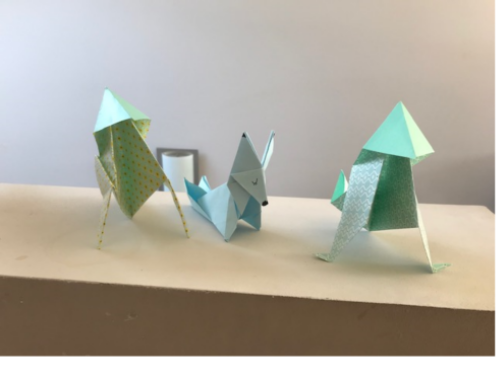 